Musikteatergruppen Ragnarock			                     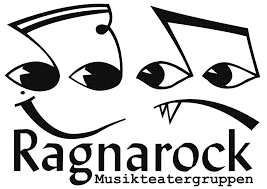 Kære elever på mandags-, tirsdags- og Kokkedalholdet!Nu er det blevet tid til hygge-weekend på Baunebjergscenen.Her vil mandags- og tirsdagsholdet sammen kokkedalholdet se film, læse historie, hygge og lave teater.Det bliver fredag d. 22. november kl. 16.00 til lørdag d. 23. november kl. 11.00 Vi skal overnatte på scenen, derfor skal du huske din sovepose og dit liggeunderlag.Vi sørger for aftensmad fredag samt morgenmad og lidt frugt lørdag.Det koster 30 kr. for mad og drikke i weekenden. Sodavand eller juice kan købes for 5 kr.Har I nogle spørgsmål vedr. weekenden er I velkommen til at kontakte underviseren på jeres hold - Julie (2158 3230), Nathaniel (2681 7121), Sophie (2034 7719), Mathias (2571 9313) eller Sarah (2267 6855).I kan betale på mobilepay til Julie eller kontant til underviserne. Betales der på mobilepay er det vigtigt at skrive deltagerens navn og hold i beskedfeltet.Huskeliste:-sovepose-liggeunderlag-personlige ting, eks. tandbørste, medicin osv.-sovedyr 
-guf (I må selv bestemme om det er slik eller frugt )Vi glæder os til at se jer alle!Kærlig hilsenJulie, Nathaniel, Sophie, Mathias og Sarah…………………………………………………………………………………………………………Sedlen afleveres til din underviser med 30 kr. inden weekenden            Sæt krydsJeg kan godt komme til hyggeweekenden			Ja, jeg kan godt komme til hyggeweekenden og også tage kage med	Jeg kan desværre ikke komme til hyggeweekenden		Navn:				Forældreunderskrift: